от 27 декабря  2021 года   № 99О внесении изменений в постановление Зеленогорской сельской администрации от 20.10.2015 года  № 65 «О создании комиссии по рассмотрению заявлений о признании граждан малоимущими в целях предоставления по договорам социального найма жилых помещений муниципального жилищного фонда в Зеленогорском сельском поселении»	В связи с увольнением ведущего специалиста Зеленогорской сельской администрации Хабибуллиной Фарии Разатовны, прекращением полномочий депутата Собрания депутатов Зеленогорского сельского поселения Анисимовой Светланы Титовны:1. Исключить из состава комиссии по рассмотрению заявлений о признании граждан малоимущими:- Хабибуллину Фарию Разатовну;- Анисимову Светлану Титовну.2. Ввести в состав комиссии по рассмотрению заявлений о признании граждан малоимущими:- Валееву Нурию Шафиковну – военно-учетного работника Зеленогорской сельской администрации;- Кирчанову Веру Зиновьевну - депутата Собрания депутатов Зеленогорского сельского поселения.Глава Зеленогорскойсельской администрации				               	Ю.Н.АнтюшинМАРИЙ ЭЛ РЕСПУБЛИКЫСЕМОРКО МУНИЦИПАЛ РАЙОНЫНЗЕЛЕНОГОРСК ЯЛ КУНДЕМАДМИНИСТРАЦИЙЖЕ ПУНЧАЛ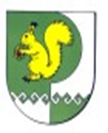 ЗЕЛЕНОГОРСКАЯ СЕЛЬСКАЯ АДМИНИСТРАЦИЯ МОРКИНСКОГО МУНИЦИПАЛЬНОГО РАЙОНА РЕСПУБЛИКИ МАРИЙ ЭЛПОСТАНОВЛЕНИЕ